Invitasjon til Årsmøte 				 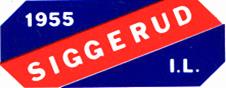 Da er det tid for et kombinert årsmøte og foreldremøte i Siggerud Fotball.
Vi inviterer alle fotball-foreldre til et spennende møte hvor DU får muligheten til å påvirke klubben din!
Alle trenere/oppmenn oppfordres til å møte mannsterke opp. 
Samtlige fra sittende styre og valgkomiteen vil være tilstede på årsmøtet.

Dato:  7. februar 2017, kl 19.00-21:00, Sted: Siggerud KlubbhusSaksliste er som følger:
1. Godkjenning av stemmeberettigedeGodkjenning av innkalling og sakslisteValg av ordstyrerÅrsmelding 2016Regnskap 2016Fastsettelse av treningsavgifterBudsjett 2017AnleggValgInnkomne sakerDersom man har forslag til saker må dette sendes styret ved leder Andreas Folkvord (af@truenorth.no) eller sekretær Anita Pieper (anita.pieper@web.de) innen 25. januar 2017.Etter årsmøte-agenda er gjennomgått åpner vi for spennende temaer og diskusjoner i et foreldremøte:Fotballgruppas planer og visjoner for 2017Sportslig utvikling v/Håkon og RagnarFelles cup på Grue v/ArildHoldningsskapende arbeid v/Mads Nye drakter til alle spillere på fotballen v/SveinEventuelt, ordet er fritt.Fristende servering tilbys. Vi ser frem til å se dere! Vennlig Hilsen 
Siggerud Fotball Styret
Ved leder Andreas Folkvord